Publicado en Madrid el 14/10/2019 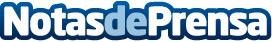 Auchan Retail España ha evitado la emisión de 8.500 toneladas de CO2 Esta cantidad es equivalente a las emisiones de CO2 de 4.500 hogaresDatos de contacto:Comunicación Auchan Retail España686 932 748Nota de prensa publicada en: https://www.notasdeprensa.es/auchan-retail-espana-ha-evitado-la-emision-de Categorias: Nacional Inmobiliaria Ecología Consumo Otras Industrias http://www.notasdeprensa.es